For VCH/11S except NICU and NBN Assessment tabs>Neuro section – Pediatric Glasgow Coma Scale will now be available to all pediatric units except NICU and NBN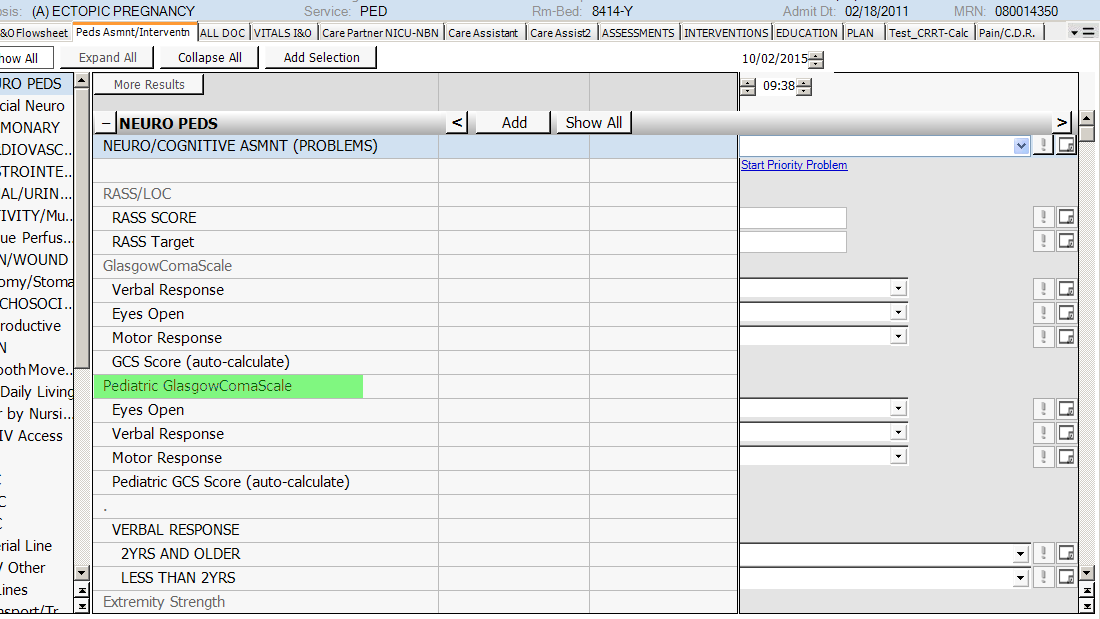 